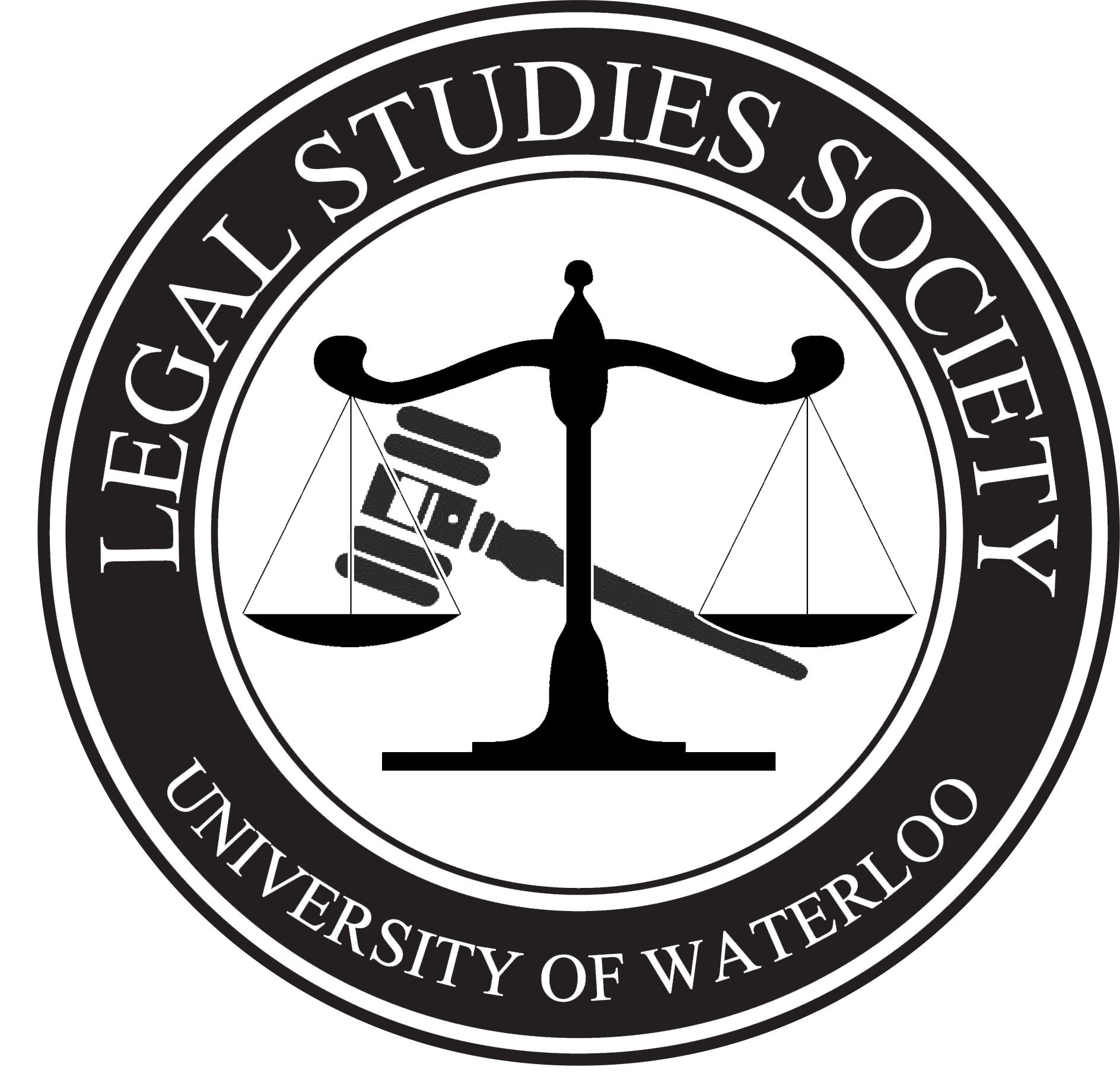 I hereby acknowledge that I ____________________ am presently a full time, registered, undergraduate legal studies major and a member of the society who, according to their academic program, intends to be a full time, registered, undergraduate, legal studies major and member of the society for the following two consecutive on-stream terms. 
Student Number ________________I am applying to become VP Finance of the LEGAL STUDIES SOCIETY.  Vice President Finance Duties and Responsibilities
a. The VP Finance must, during their first full on-term of office be in at least their 2A term.The Vp Finance shall:
i. Receive all monies of the Society
ii. Pay all accounts under the direction of the Executive Legal Studies Society Council
iii. Be responsible for keeping accurate and complete records of all financial transactions of the Society
iv. Prepare and submit a budget for councils approval by the third council meeting each academic term
v. Present the books of the society for audit by a recognized auditor[…]if requiredWill you be on a co-op term in either the Fall or Winter term: ______In the spaces below, please answer the following questions:1.	Why do you think you would be an asset to the Legal Studies Society executive team? 2.	 Are you involved with any other societies/clubs/teams/sports etc. on campus? What other commitments do you have outside of school? (If so, list them and indicate if you will be continuing with them in the 2015-2016 year)3.      If you had the opportunity to plan an event for Legal Studies students, what would the event be?Please have 5 Legal Studies students sign here to become eligible for the position. 

Please submit your application to: legalstudiessociety@gmail.comNAME & SIGNATURES  STUDENT# YEAR/ TERM 1. 2. 3. 4. 5. 